T.C. 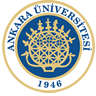 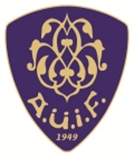 ANKARA ÜNİVERSİTESİİlahiyat Fakültesiİç Kontrol SistemiBİRİMİİlahiyat FakültesiALT BİRİMİPersonel İşleriŞEMA ADIEmeklilik İşlemleri